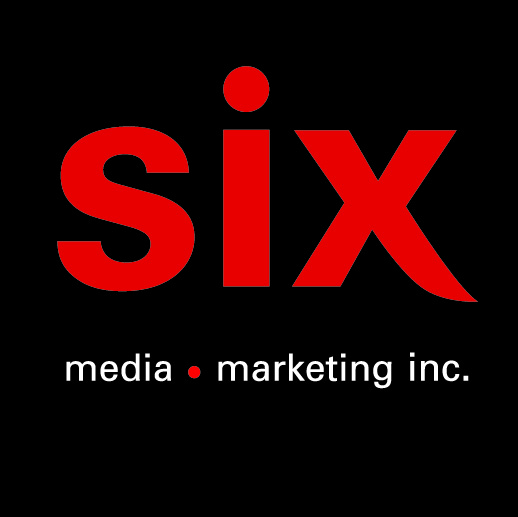 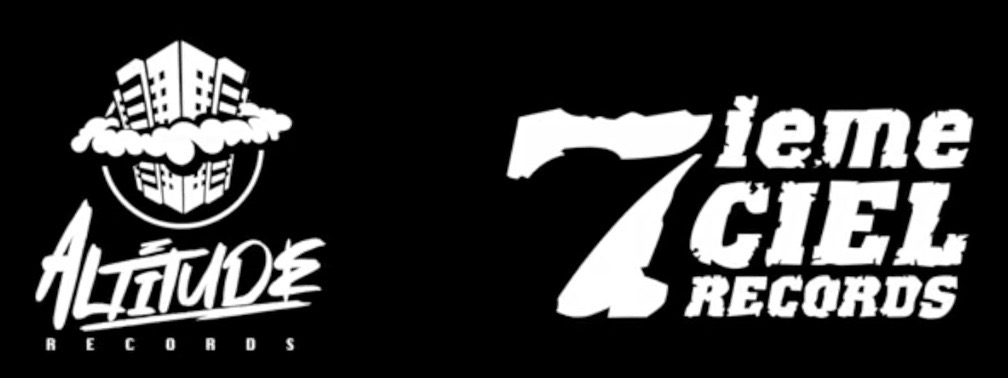 JAY JAYMillionnaire - Le nouvel extrait disponible sur toutes les plateformesMontréal, mars 2023 – Deux ans après la sortie de l’album BLOC 2000, le rappeur JAY JAY est de retour avec « Millionnaire », premier extrait de son prochain album dont la sortie est prévue pour la fin du printemps via Altitudes Records & Disques 7ième Ciel. 2023 est l’année où il prendra sa place au milieu des grands de ce rap jeu. Il ne sera plus perçu comme étant le mignon petit garçon qui tente de faire son bruit parmi les adultes, mais plutôt comme cet artiste charismatique doté d’une polyvalence qui va en choquer plus d’un et leur faire oublier son âge.Sur « Millionnaire », l’ampleur de son ambition est dure à manquer…Crédits: Interprété par : Jay Jay Réalisé par : Christopher Martin et Maxime Gabriel Auteur : Jay Baraka Malcom Amuli (Jay Jay) Compositeurs : Christopher Martin et Maxime Gabriel Mastering: Marc Thériault (Le lab mastering) Production du clip: HsprodsLabel : Disques 7ième Ciel/Altitude RecordsProduction exécutive / A&R : Steve Jolin Gérance : Sami / Kevin St-Laurent Chargé de projet : Gabrielle Morin Source : Disques 7ième CielInformation : Simon Fauteux / Patricia Clavel